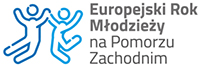 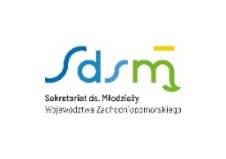 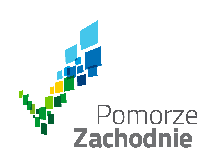 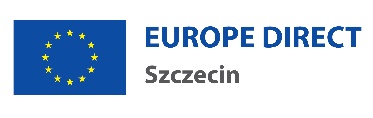 Biodiversity EU#wylesianie, #zanieczyszczenie środowiska, #inwazyjne gatunki obce, #zanikanie siedliskData: 28 lutego 2022 r.Szczecin, Hotel Courtyard Szczecin City - Marriott10:00 – 10:30 Powitanie uczestników Marszałek Województwa Zachodniopomorskiego, Ambasador Europejskiego paktu na rzecz Klimatu, członek Europejskiego Komitetu Regionów – Olgierd Geblewicz10:30 – 10:50 Bioróżnorodność w UE – stan i wyzwania Anna Sierpińska – popularyzator nauki w Nauka o klimacie (on line)10:50 – 11:45 Warsztat partycypacyjny – przywrócenie bioróżnorodności – dyskusja, moderacja dr Rafał Kuligowski11:45 – 12:00 Przerwa kawowa12:00 – 13:00 Panel ekspercki z zaproszonymi gośćmi:Izabelą Zygmunt z Przedstawicielstwa Komisji Europejskiej, Magdaleną Saletra i Agnieszką Tarouquella-Levitan z Fundacji Perspektywa, Magdaleną Wróblewską z Zespołu Parków Krajobrazowych Województwa Zachodniopomorskiego. Wydarzenie w ramach konferencji w sprawie przyszłości Europy.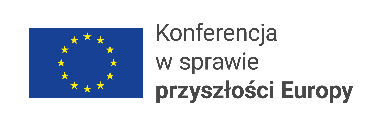 